高雄市112年度可供交換公有非公用土地清冊及示意圖交換標的區地段小段地號登記面積(平方公尺)權利範圍使用分區公告現值公告現值公告現值總價(元)權利狀況使用現況備註交換標的區地段小段地號登記面積(平方公尺)權利範圍使用分區日期單價(元/平方公尺)公告現值總價(元)權利狀況使用現況備註1甲仙東大邱園76-1759全部山坡地保育區農牧用地112.11,00059,000國有財產署，無設定他項權利現況為種植果樹。按現狀辦理點交，地上物概由交換人自理。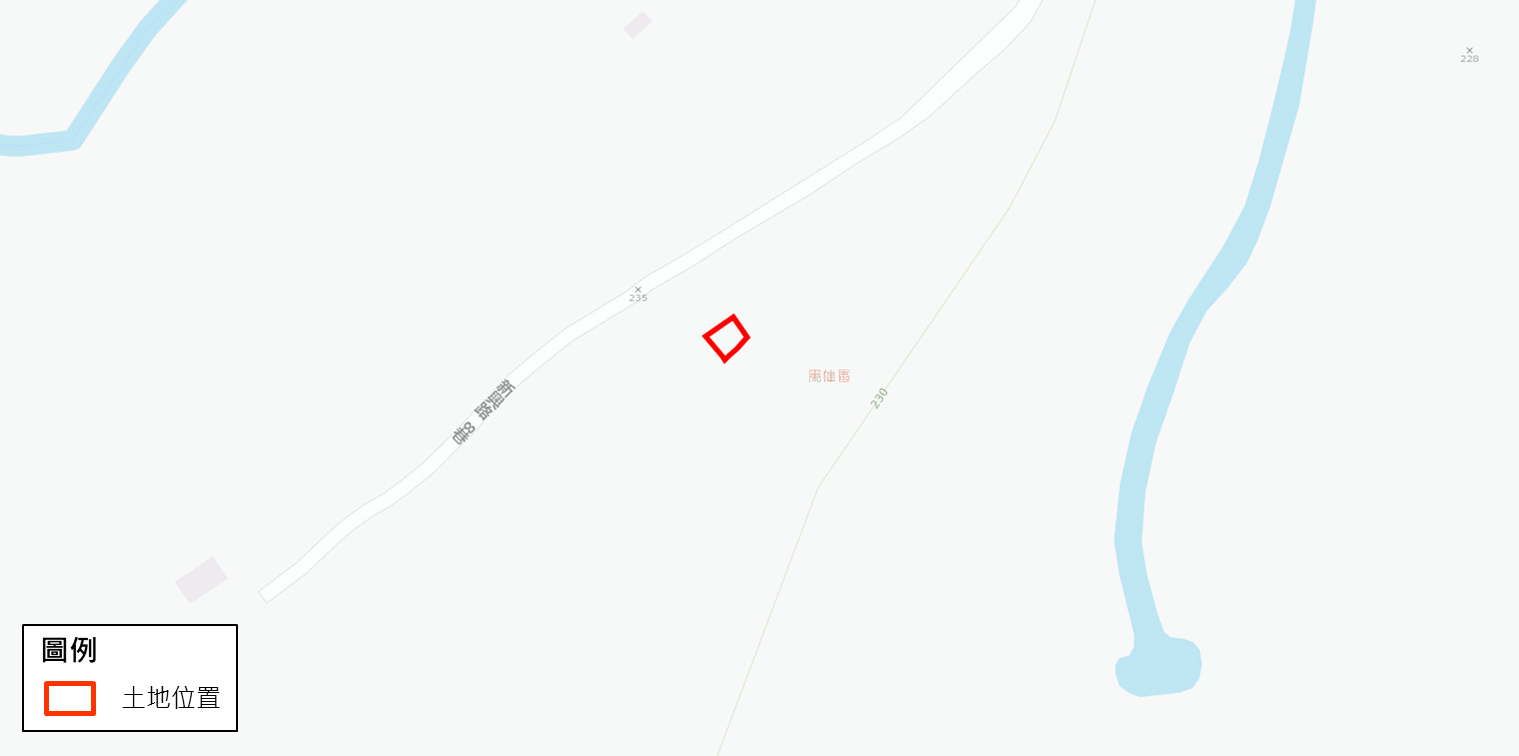 